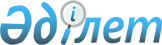 О переименовании некоторых аульных населенных пунктов и аульных округов Карагандинской областиСовместное постановление акимата Карагандинской области от 27 мая 2010 года N 15/02 и решение XХV сессии Карагандинского областного маслихата от 17 июня 2010 года N 311. Зарегистрировано Департаментом юстиции Карагандинской области 16 июля 2010 года N 1882

      В соответствии с Законами Республики Казахстан от 23 января 2001 года "О местном государственном управлении и самоуправлении в Республике Казахстан", от 8 декабря 1993 года "Об административно-территориальном устройстве Республики Казахстан", учитывая совместное постановление акимата Бухар-Жырауского района Карагандинской области от 11 марта 2008 года N 07/26 и решение маслихата Бухар-Жырауского района от 28 марта 2008 года N 4 "О внесении предложений по переименованию села Березняки и Березняковского сельского округа и приведении в соответствие с действующим законодательством названий некоторых сельских округов Бухар-Жырауского района" акимат Карагандинской области ПОСТАНОВЛЯЕТ и Карагандинский областной маслихат РЕШИЛ:



      1. Переименовать следующие аульные населенные пункты и аульные округа по Бухар-Жыраускому району Карагандинской области:

      аул Березняки в аул Кызылкайын;

      Березняковский аульный округ в Кызылкаинский аульный округ;

      Бабаевская сельская администрация в Умуткерский аульный округ;

      Ленинская сельская администрация в Самаркандский аульный округ;

      Кузнецкая сельская администрация в Тогызкудыкский аульный округ.



      2. Контроль за исполнением настоящего совместного постановления областного акимата и решения областного маслихата "О переименовании некоторых аульных населенных пунктов и аульных округов Карагандинской области" возложить на заместителя акима Карагандинской области Кырыкбаева А.О. и постоянную комиссию областного маслихата по социально-культурному развитию и социальной защите населения (Адекенов С.М.).



      3. Настоящее совместное постановление и решение вводится в действие по истечении десяти календарных дней после дня их первого официального опубликования.      Аким Карагандинской области                С. Ахметов      Председатель сессии                        А. Найзабеков      Секретарь областного маслихата             Б. Жумабеков
					© 2012. РГП на ПХВ «Институт законодательства и правовой информации Республики Казахстан» Министерства юстиции Республики Казахстан
				